How to… Yearly Bookings!This guide has been produced to help you complete your yearly bookings application seamlessly and explain the procedures which the Union follow to process these requests. Yearly Bookings (Non-Physical Activity):These bookings are processed by the Student Activities Team. They encompass regular club and society activities which take place on a routine basis in spaces administered between the Union and the College. Example: A weekly discussion seminar in a small classroom every Thursday from 18:00-19:00.The College spaces may have to be booked on a termly basis, as we have to wait for confirmation of departmental bookings ahead of each term. This is similar to the process of block bookings, however we will already have the information required to process your termly booking requests and issue you with your confirmation before the term starts.Where possible we will always try to complete your request as a yearly booking in College spaces and confirm the full request with you. Please be aware that some departments in College do not allow bookings during holidays and certainly not regular bookings. If you are looking to have bookings through the holiday periods, you will need to submit these as ad hoc bookings via the online portal system.Many College departments also do not allow bookings in their spaces during exam season so be aware that you may not get your preferred allocation at these times.Timeline:This guide has a completed example application with tips highlighted on how to fill out the sections. Please have look at the following pages so that you can complete your booking request accurately.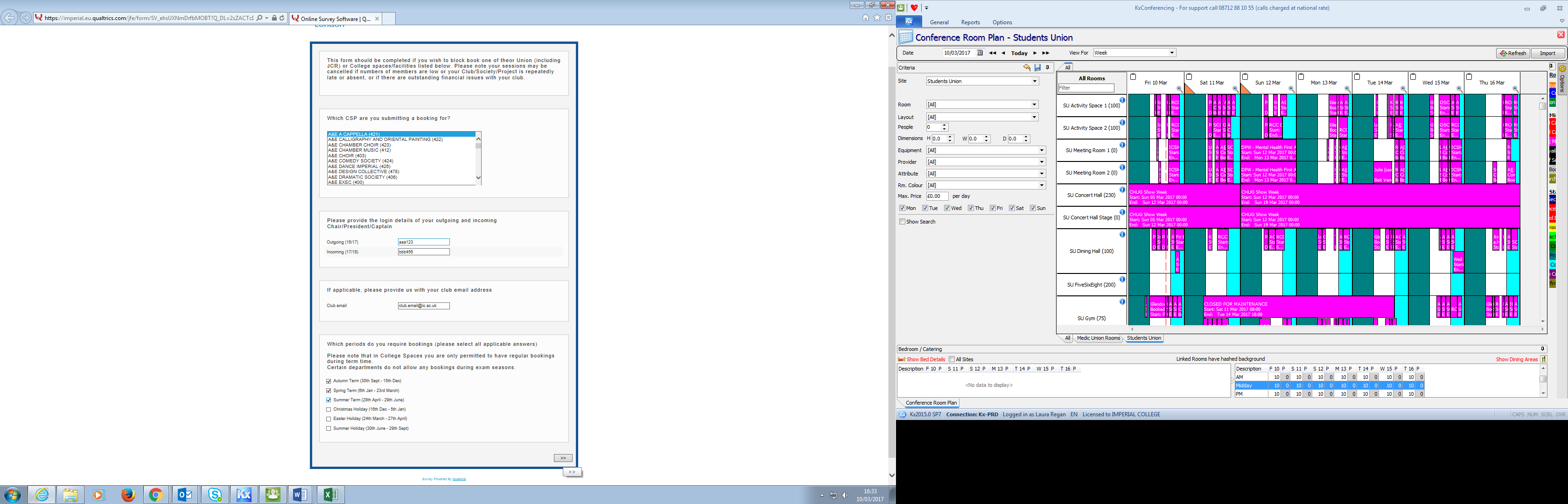 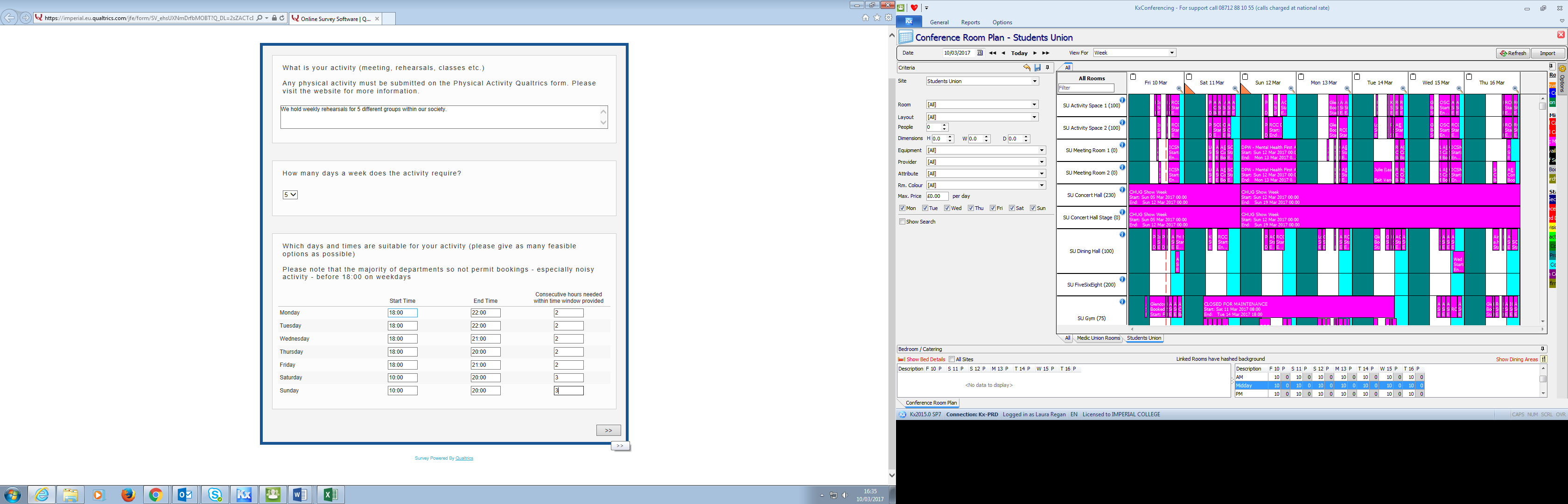 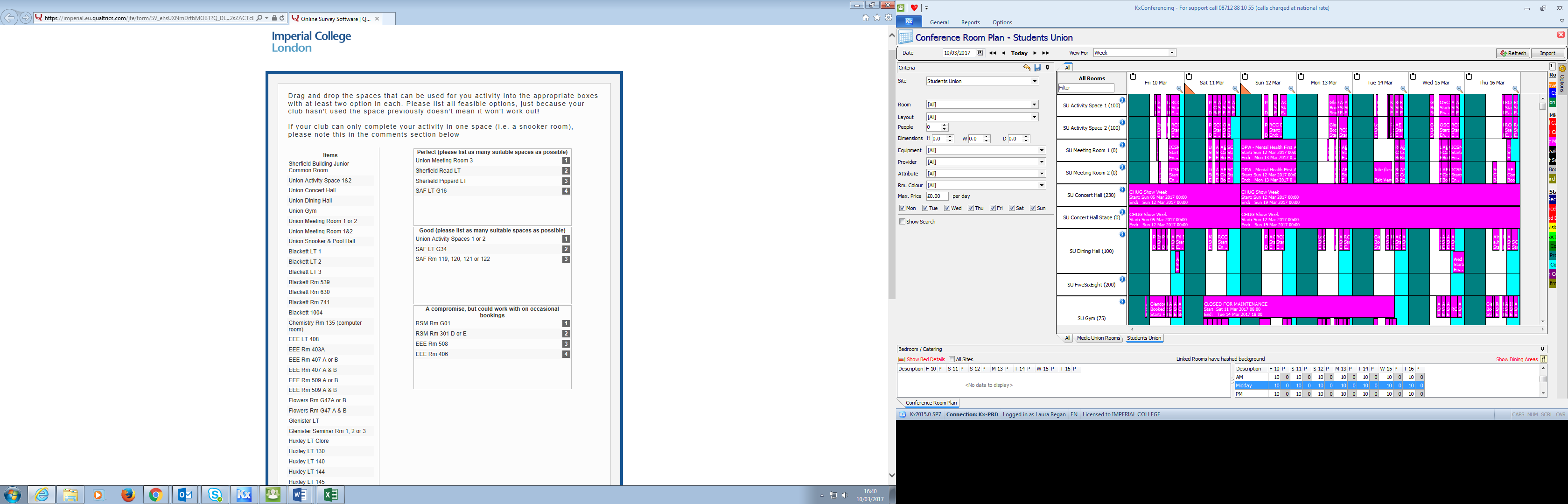 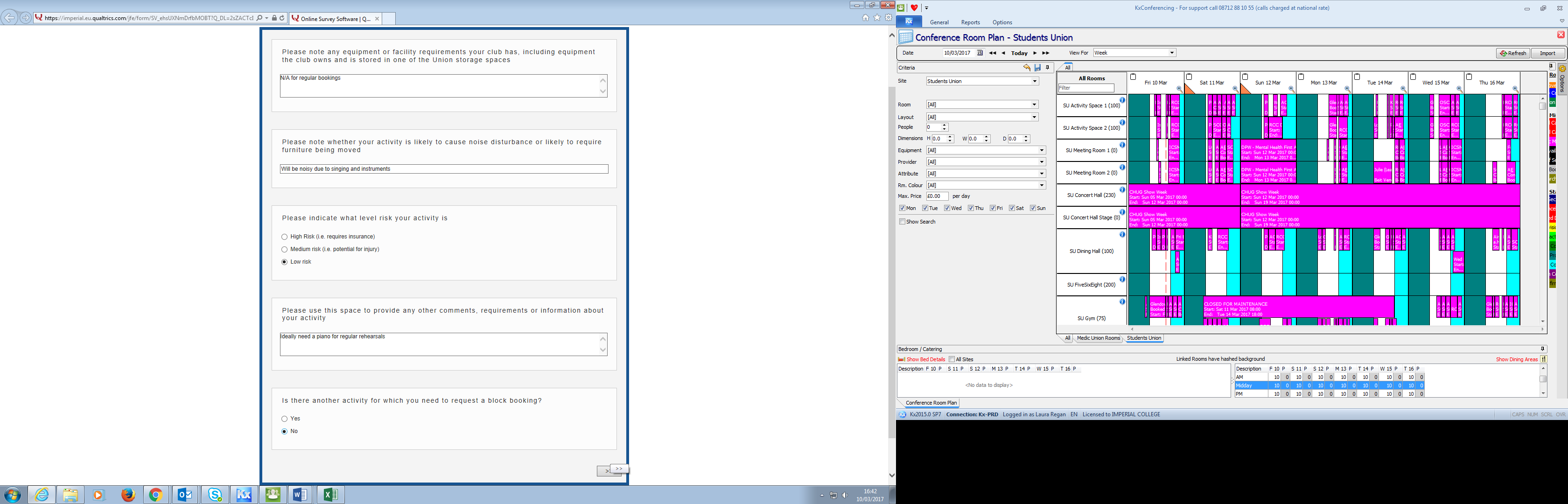 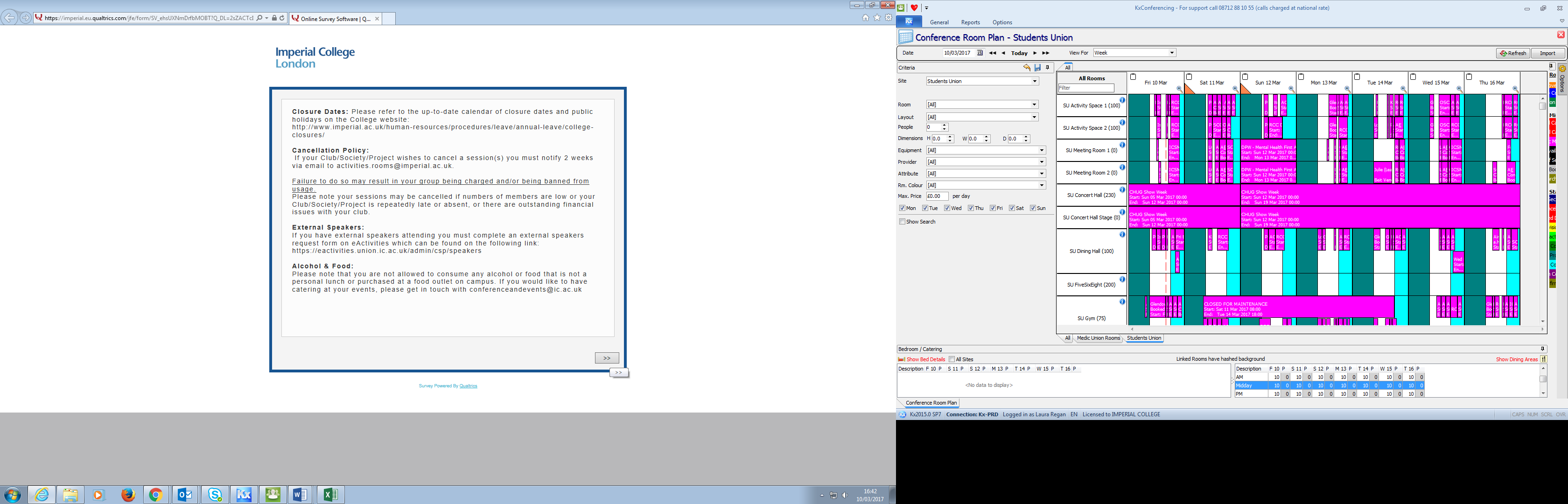 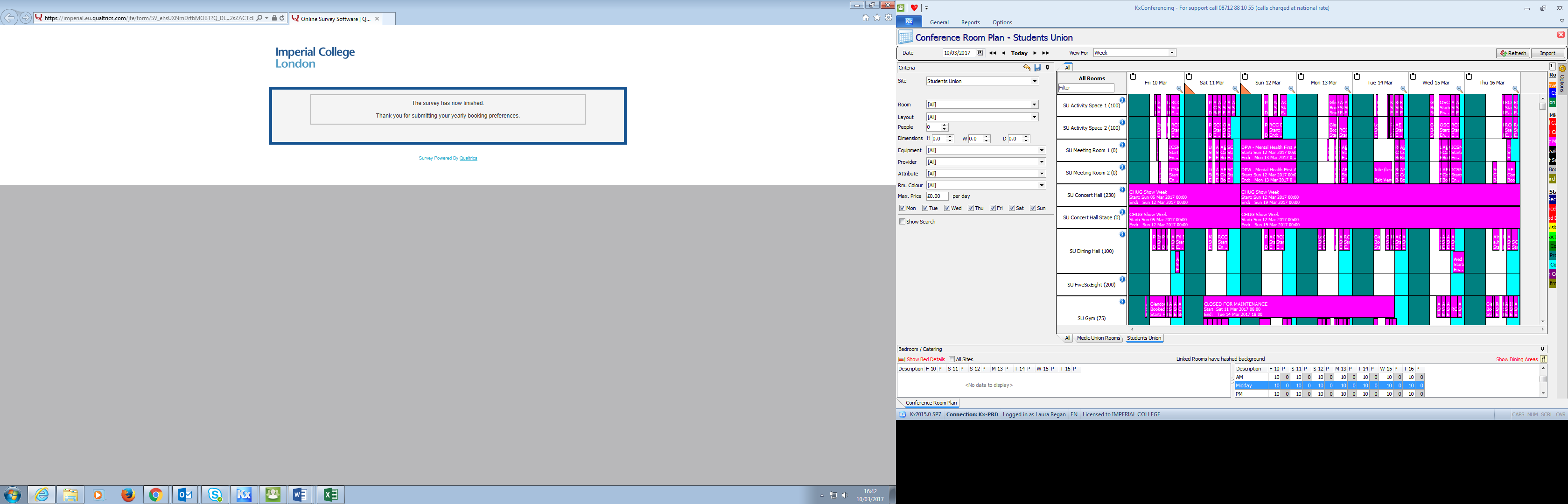 DateWhat’s Happening?1st April – 7th MayApplications are open (First Round) 25th May – 15th June Applications re-open for those who missed the first round. Be aware it is unlikely there will be much space left 1st Sept – 4th SeptThe Union issue confirmation for Union space bookings4th Sept – 18th SeptThe Union issue confirmation of College space bookings